I hope that you have all had a good half and are looking forward to the next half term in Squirrel class. We are carrying on with our topic of ‘Ourselves’, with a focus on healthy eating and our local area for this half term.   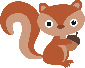 As writers we will be writing a fantasy story based on ‘Room on the broom’. We will also be writing an information text about healthy eating. As mathematicians we will be focussing on 2D shape, multiplication, division, time, fractions and money. In science we will be looking at healthy eating and hygiene. As historians we will be looking at the history of telephones. In geography we will be looking at the local area of Barningham.  PE will be on a Wednesday and a Friday every week for this year. Please could you ensure that they have a PE kit in on these days and that they are named. Children will be sent home with spellings and times tables every Monday and these will be tested on the following Monday. If you have any questions please do not hesitate to ask me, I am always available at the beginning and the end of the school day. I am looking forward to the next half term, Miss Shipston